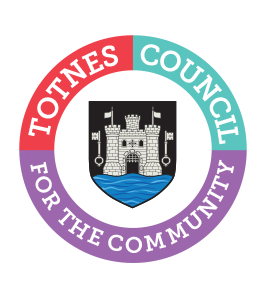 AGENDA FOR THE MEETING OF COUNCIL MATTERSMONDAY 13TH JUNE 2022 AT 6.30PM IN THE GUILDHALL You are hereby SUMMONED to attend the Council Matters Committee on Monday 13th June 2022 at 6.30pm in the Guildhall for the purpose of transacting the following business:Committee Members: Councillors B Piper (Chair), M Adams, G Allen, J Hodgson, P Paine, E Price.1.  WELCOME AND APOLOGIES FOR ABSENCEThe Chair will read out the following statement:Welcome to everyone attending and observing the meeting.A reminder that open proceedings of this meeting will be video recorded. If members of the public make presentations, they will be deemed to have consented to being recorded. By entering the Council Chamber attendees are also consenting to being recorded. This meeting is limited to 90 minutes and therefore members are asked to raise their points succinctly and not repeat the same view expressed by colleagues if it does not add to the debate.To receive apologies and to confirm that any absence has the approval of the Council.The Committee will adjourn for the following items:PUBLIC QUESTION TIME  A period of 15 minutes will be allowed for members of the public to ask questions or make comment regarding the work of the Committee or other items that affect Totnes.The Committee will convene to consider the following items:2.  CONFIRMATION OF MINUTESTo approve the minutes of 16th May 2022 and update on any matters arising. Document attached.3.  ELECTION OF DEPUTY CHAIRTo elect a deputy chair for the Council Matters Committee. No document.4.  BUDGET MONITORTo consider the Budget Monitor. To follow.5.  MAYOR’S ENGAGEMENTS AND BUDGET To consider the Mayor’s engagements since March 2022 and the current budget. Document attached.6.  VEXATIOUS BEHAVIOUR POLICY To review the Vexatious Behaviour Policy. Document attached.7.  COUNCIL ASSETS AND PUBLIC REALM WORKING GROUP To consider the actions from the Council Assets and Public Realm Working Group held on 17th May 2022. Document attached.8.  TOWN MAINTENANCE OFFICER RECRUITMENTTo consider the recruitment timeline for the Town Maintenance Officer. Document to follow.9.   COMMUNITY GRANTSTo note an update from the Community Fundraiser. Document attached.10.  DATE OF NEXT MEETINGTo note the date of the next meeting of the Council Matters Committee – Monday 11th July 2022 at 6.30pm in the Guildhall. No document.The Committee will be asked to RESOLVE to exclude the press and public “by reason of the confidential nature of the business” to be discussed and in accordance with the Public Bodies (Admission to Meetings) Act 1960. (CONFIDENTIAL by virtue of relating to legal and/or commercial matters, staffing and/or the financial or business affairs of a person or persons other than the Council)11.  BANK STATEMENTS AND RECONCILIATIONS (Standing Item)To consider the bank statements and reconciliations. Document to follow.12.  STAFFING UPDATE (Standing Item)For any general or urgent updates that required confidential sharing with Councillors. No document.13.  TOTNES MUSEUMTo consider a verbal update on the museum lease and vote on any action required (legal). No docuemnt. 14.   CIVIC HALL LEASETo consider a verbal update on the Civic Hall lease and vote on any action required (legal). No document.15.  CASTLE MEADOW ACCESSTo note a verbal update on Castle Meadow access, boundary and insurance (legal). No document.16.  STAFF ATTENDANCETo note sickness and overtime balances. Verbal update.Catherine MarltonTown Clerk8th June 2022USE OF SOUND RECORDINGS AT COUNCIL & COMMITTEE MEETINGSThe open proceedings of this Meeting will be audio and video recorded. If members of the public make a representation, they will be deemed to have consented to being recorded. By entering the Council Chamber or Zoom meeting, attendees are also consenting to being recorded.Televised, vision and sound recordings or live broadcastings by members of the press or public at Council or Committee debates are permitted and anyone wishing to do so is asked to inform the Chairman of the respective Committee of their intention to record proceedings.